Республика КарелияKarjalan TazavalduСовет Пряжинского национального муниципального районаPriäžän kanzallizen piirin Nevvosto LVIII заседание LVIII istudo РЕШЕНИЕ«28» декабря 2021 года                                                                                   № 81пгт ПряжаЗаслушав информацию Гаврош Оксаны Михайловны, Главы администрации Пряжинского национального муниципального района, об использовании муниципального имущества,Совет Пряжинского национального муниципального района РЕШИЛ:1. Принять информацию Гаврош Оксаны Михайловны, Главы администрации Пряжинского национального муниципального района, об использовании муниципального имущества к сведению.2. Поручить администрации Пряжинского национального муниципального района:завершить реализацию мероприятий 2021 года согласно Прогнозному плану (Программе) приватизации муниципального имущества Пряжинского национального муниципального района на 2021 и на плановый период 2021 и 2022 годов, утвержденному решением Совета Пряжинского национального муниципального района от 22 декабря 2020 года № 87;представить на рассмотрение Совета Пряжинского национального муниципального района проект Прогнозного плана (Программу) приватизации муниципального имущества Пряжинского национального муниципального района на 2022 и на плановый период 2023 и 2024 годов в срок до 20 декабря 2021 года.3. Обнародовать настоящее решение на официальном сайте администрации Пряжинского национального муниципального района в сети Интернет и в установленных местах обнародования.  Глава Пряжинского национального
муниципального района                                                           	      А.И. ОрехановИнформацияГлавы администрации Пряжинского национального муниципального района О.М. Гаврош «Об использовании муниципального имущества»В Прогнозный план (Программу) приватизации муниципального имущества Пряжинского национального муниципального района на 2020 и на плановый период 2021 и 2022 годов, утвержденный решением Совета Пряжинского национального муниципального района от 22 декабря 2020 года № 87, включено 5 (пять) объектов муниципального имущества Пряжинского национального муниципального района (2021 год – 3, 2022 год – 1, 2023 – 1), ориентировочная стоимость всех объектов, планируемых к продаже, согласно Программе приватизации, составит 4 200 000,00 рублей (2021 год – 1 400 000,00 рублей, 2022 год - 1 400 000,00 рублей, 2023 год - 1 400 000,00 рублей).По состоянию на 01 декабря 2021 года реализовано 2 (два) объекта из Перечня движимого и недвижимого муниципального имущества Пряжинского национального муниципального района (приложения к Прогнозному плану (Программе) на общую сумму 1 299 569,00 рублей:автобус ПАЗ-423470 (год выпуска 2012; гн К919УО10, ПТС 52 НР 108279 выдан 14.11.2012, ИН: Х1М4234KVC0001366, номер двигателя Д245.9Е3 727162, номер кузова: X1М4234KVC0001366, начальная цена продажи на основании Отчета об оценке рыночной стоимости движимого имущества от 25 августа 2020 года № 712/20 ИП Каменского Н.В. составила 314 000,00 рублей, без учета НДС, аукцион признан несостоявшимся, процедура публичного предложения с начальной ценой 157 000,00 рублей признана несостоявшейся, процедура проведения торгов без объявления цены признана состоявшейся, наибольшая предложенная покупателем цена составила 123 001,00 рублей, заключен договор купли-продажи;Нежилое здание (здание школы) с кадастровым номером 10:21:0110103:33, расположенное на земельном участке с кадастровым номером 10:21:0110102:35 по адресу: Республика Карелия, Пряжинский р-н, с. Крошнозеро, пер. Школьный, д. 7, начальная цена продажи на основании Отчета об оценке рыночной стоимости недвижимого имущества от 23 декабря 2020 года № 994/20 ИП Каменского Н.В. составила 5 903 000,00 рублей, без учета НДС, аукцион признан несостоявшимся, процедура публичного предложения признана несостоявшейся, процедура проведения торгов без объявления цены признана состоявшейся, наибольшая предложенная покупателем цена составила 1 176 568,00 рублей, заключен договор купли-продажи, проведена государственная регистрация перехода права на объекты.Для реализации комплекса объектов, находящихся в аренде у ООО «Рыбное хозяйство «Гонганалицкое», необходимо провести оценку рыночной стоимости объектов, проведение данного мероприятия запланировано до конца текущего года.Постановлением администрации Пряжинского национального муниципального района от 30 сентября 2019 года № 575 утвержден Перечень муниципального имущества, планируемого к предоставлению субъектам малого и среднего предпринимательства на территории Пряжинского района, по состоянию на 01 декабря 2021 года в Перечень включены 6 (шесть) объектов недвижимости.В 2021 году в адрес администрации не поступило ни одной заявки от субъектов малого и среднего предпринимательства по заключению договора аренды имущества, находящегося в Перечне.В 2021 году из состава муниципальной собственности Пряжинского национального муниципального района было предоставлено 14 земельных участков:земельный участок с кадастровым номером 10:21:0080109:324, расположенный по адресу: Республика Карелия, Пряжинский р-н, п. Эссойла, ул. Совхозная, д. 14, реализован по результатам проведения аукциона на право заключения договора купли-продажи, цена составила 213 996,00 рублей;4 земельных участка предоставлены многодетным семьям в соответствии с Законом Республики Карелия от 06 марта 2017 года № 2201-ЗРК «О некоторых вопросах предоставления многодетным семьям земельных участков для индивидуального жилищного строительства на территории Республики Карелия»;6 земельных участков предоставлены специалистам, осуществляющим трудовую деятельность в Пряжинском районе, в соответствии с Законом Республики Карелия от 06 декабря 2019 года № 2418-ЗРК «О некоторых вопросах реализации в Республике Карелия пункта 2 статьи 39.10 Земельного кодекса Российской Федерации»;2 земельных участка предоставлены в аренду в соответствии со статьей 39.6 Земельного кодекса Российской Федерации.1 земельный участок предоставлен в соответствии с Федеральным законом от 24 декабря 1995 года № 181-ФЗ «О социальной защите инвалидов в Российской Федерации».По состоянию на 01 декабря 2021 года заключено 11 (одиннадцать) договоров аренды на объекты движимого и недвижимого имущества Пряжинского национального муниципального района, доходы от сдачи в аренду составили 776 900,00 рублей (план – 1 102 000,00 рублей), пени 125 100,00 рублей.Доходы от сдачи в аренду земельных участков, расположенных на территории Пряжинского района, собственность на которые не разграничена, составляют 6 595 800,00 рублей (план – 7 121 000,00 рублей), пени 509 700,00 рублей.Доходы от сдачи в аренду земельных участков, расположенных на территории Пряжинского района, находящихся в муниципальной собственности Пряжинского района, составляют 245 300,00 рублей (план – 247 000,00 рублей).По состоянию на 01 октября 2021 года задолженность (реальная ко взысканию) по арендным платежам на земельные участки, собственность на которые не разграничена, составляет 6 177 000,00 рублей, задолженность (реальная ко взысканию) по договорам аренды на объекты из состава муниципальной собственности Пряжинского национального муниципального района составляет 129 000,00 рублей.В отношении должников ведется досудебная и судебная деятельность, часть материалов находится на исполнении в Службе судебных приставов.Об использовании муниципального имущества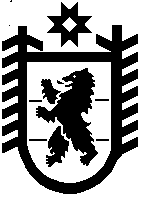 